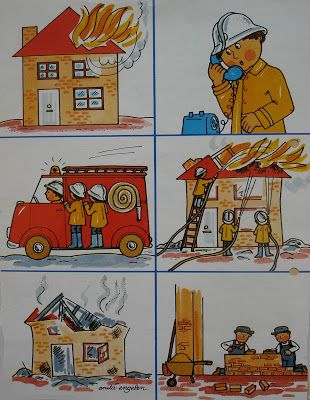 Zadaniem dzieci jest ułożenie i opowiedzenie historii. Takie zadania rozwijają myślenie przyczynowo – skutkowe, wypowiadanie się pełnymi zdaniami, wzbogacają zasób słownictwa czynnego, a także wzbogacają wiedzę dzieci o otaczającym świecie.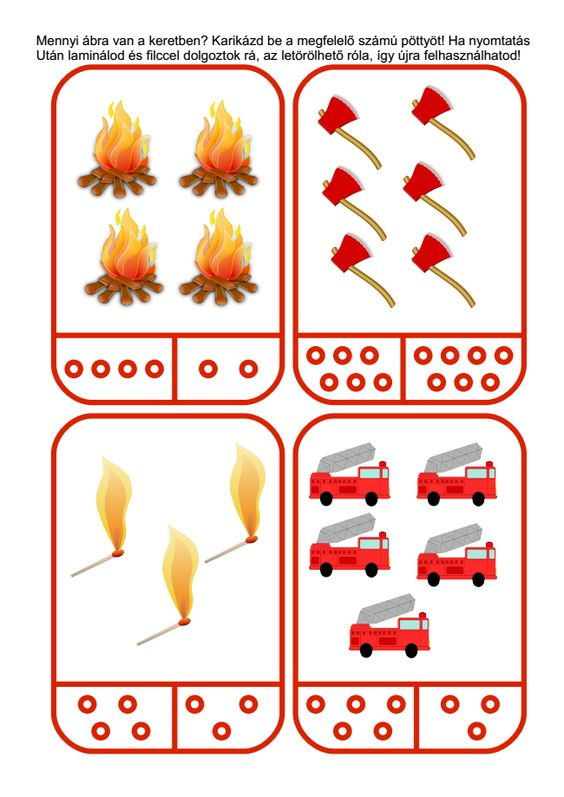 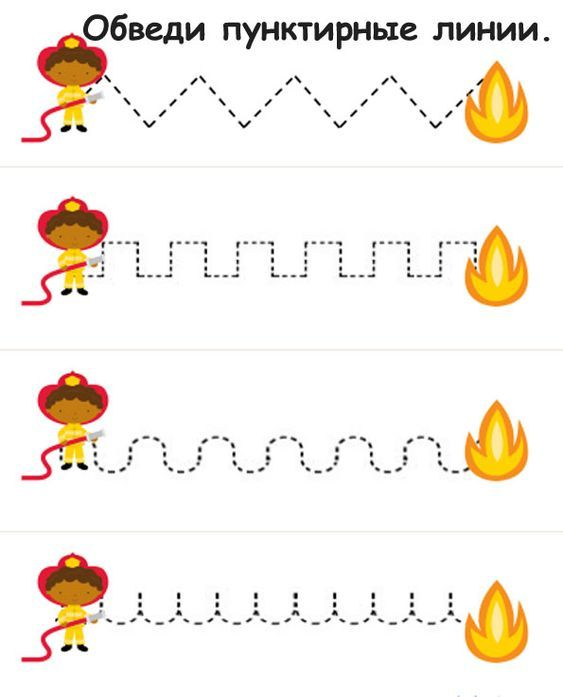 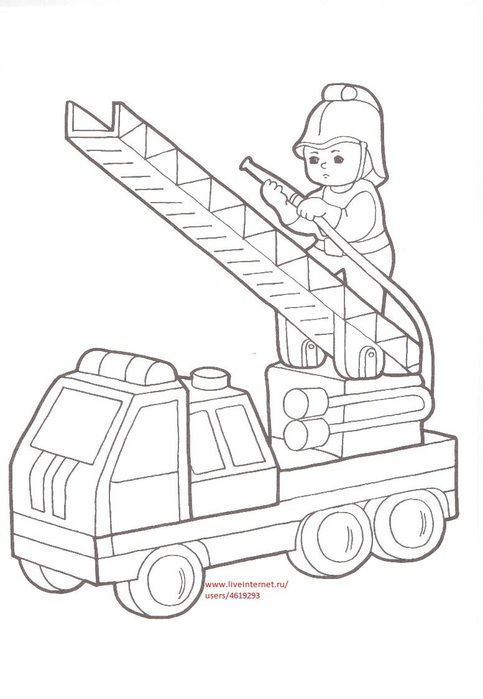 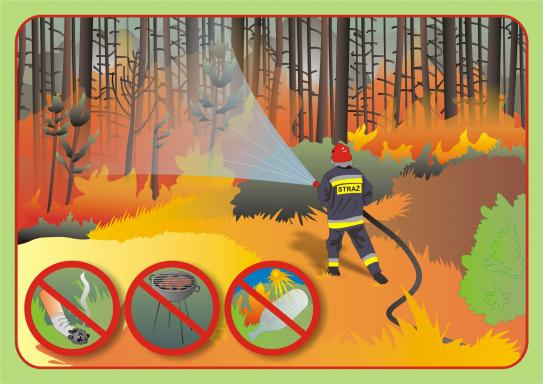 Na podstawie ilustracji można porozmawiać z dziećmi na temat zachowań, które są zabronione w lesie i wyjaśnić czym może skutkować nieprzestrzeganie tych zasad. Można również porozmawiać o zachowaniu zasad bezpieczeństwa w domu. 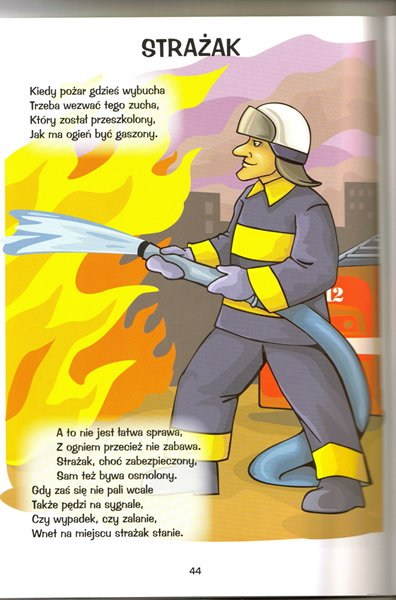 Dzieci mogą nauczyć się wiersza oraz piosenki „Pali się”https://www.youtube.com/watch?v=yv0YdFZHmgM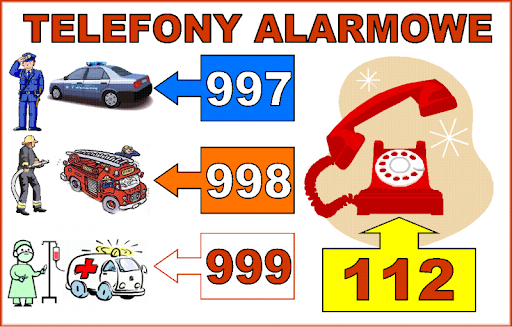 Warto również przypomnieć numery alarmowe, chociaż Krasnale dobrze już je znają  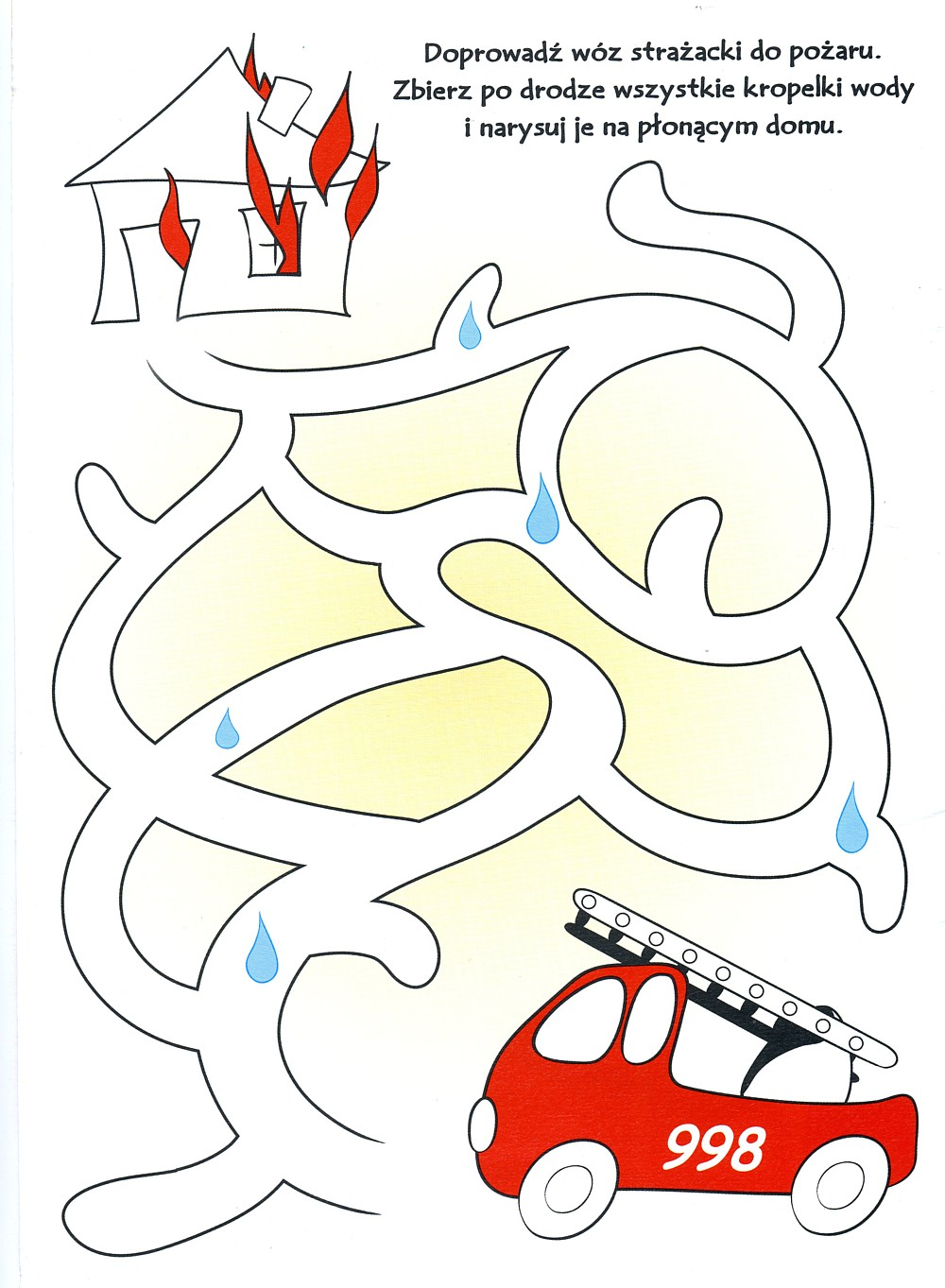 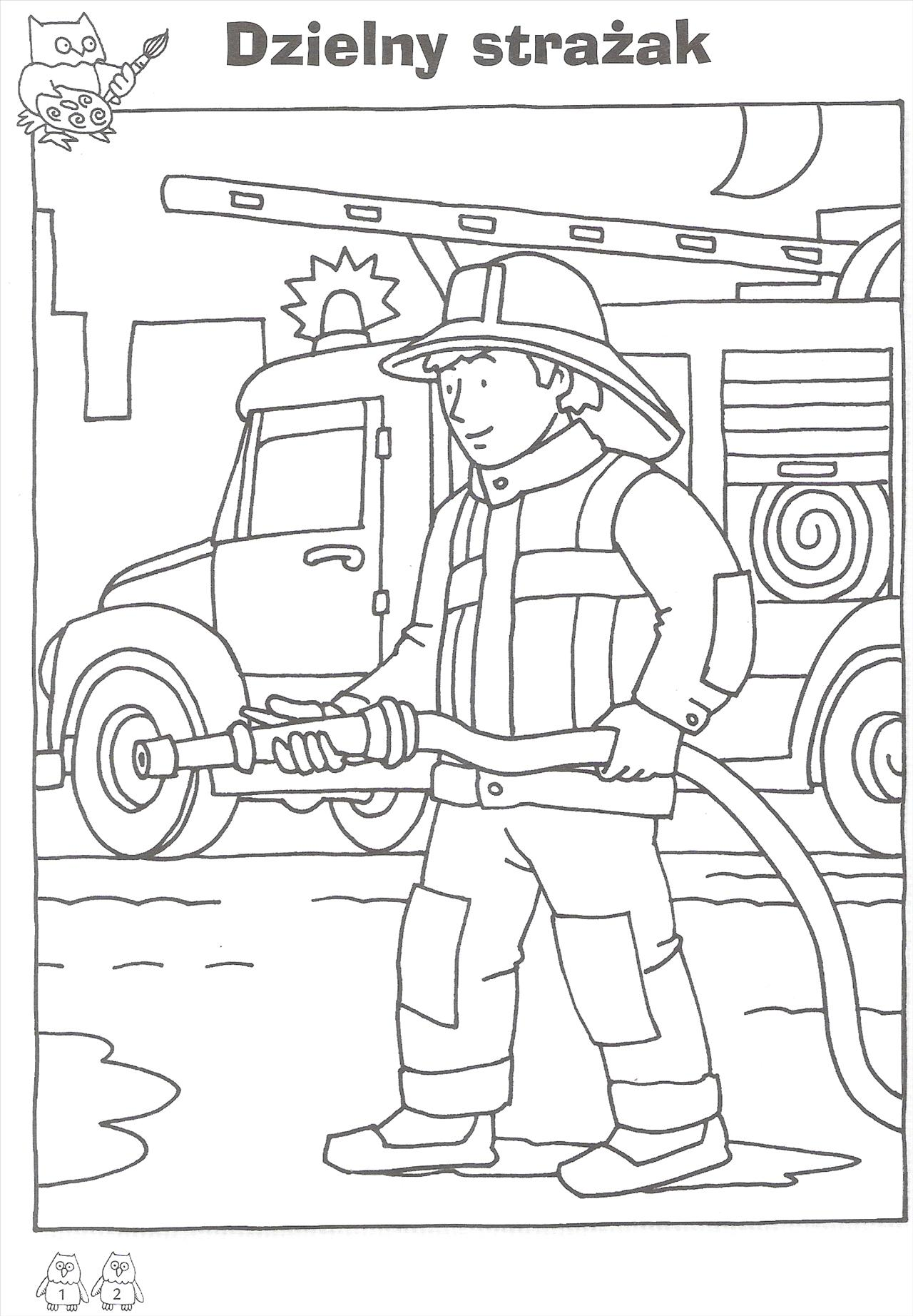 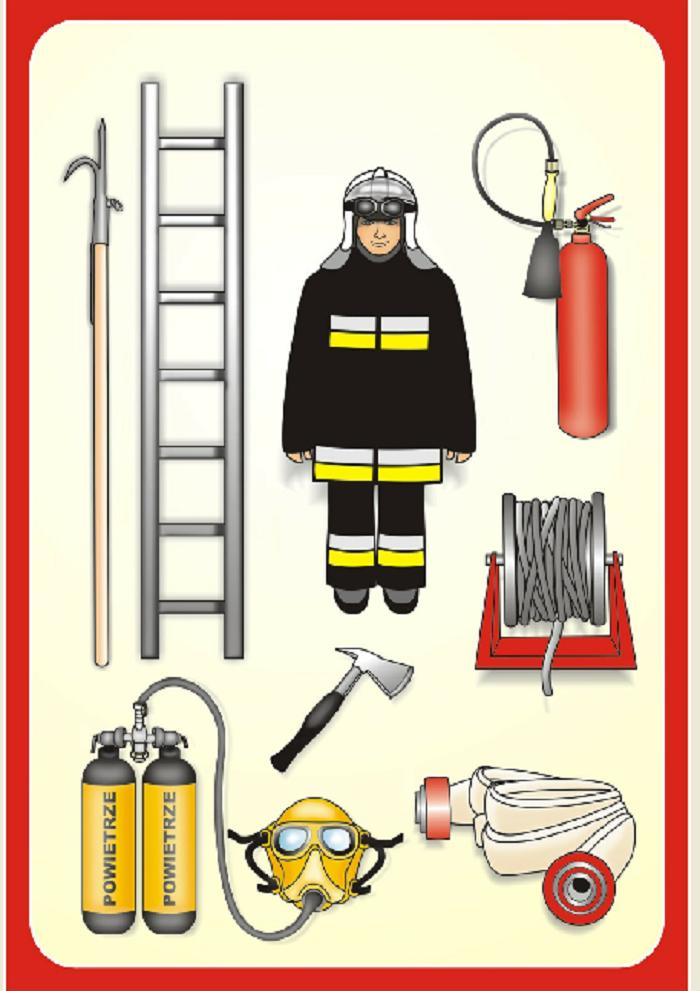 Źródło: pinerest.com